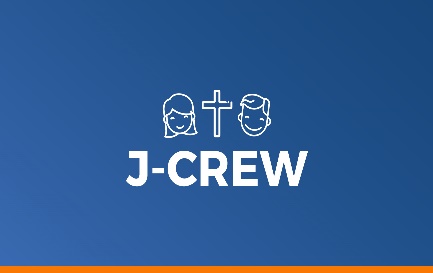 	JCREW Lesson Holiness- Taste and See July 5, 2020 Holiness- Taste and See Objective:  Children will learn or be able to: God is Holy, meaning He is set apart. He can’t be put in any other category God is Holy, meaning He is perfect, everything about Him is good, no bad in Him at all Use our tongue to be Holy Challenge: Parent point out ways your child practiced holiness with their tongue Launch Point Display Slide#1, ask children what is holiness, what does it look like to be Holy? (Allow children to respond) Now ask child to describe God. (Allow children to respond) God is Holy which means he is set apart He can’t be put into a category. God is also perfect meaning everything about Him is good. Show Slide#2- In the first part of the slides we see different colors of a group of birds. Even though they are different colors they are all a group of birds. Press arrow to move Slide: God is Holy meaning that there is no group that He fits into. God is greater than anything more powerful than anyone or anything. This is what it means when we say He is Holy. Press arrow to the side to show the picture of Jesus Christ hand on the Cross. Jesus is the only one in the History of the world to give His life on the Cross, be in a Grave, and rise from the dead on the 3rd day. No one else has ever done this this makes Jesus Holy. Jesus gave Himself as the Spotless and Innocent sacrifice for our sins.Show Slide #3- Jesus Christ who is God in flesh, is perfect! That means He makes no mistakes. Adult share one of your funniest or biggest mistakes that you’ve made as a child. Give child a chance to share a time they have made a mistake. We can trust God fully and entirely He never makes mistakes. Read the verse on the Slide Matthew 5:48. Jesus was one of the few people in His time that made time for children. He told His disciples to let children come unto Him. Jesus loved children and wanted them to be close to Him. The closer we get to Jesus the more we become like Him. He has given us 5 senses to help us get closer to Him?  Show Slide #4- 5 Senses. God has given wants us to use our seeing, hearing, smelling, and touching. These senses get us closer to God. Show Slide #5- Here are 5 ways we can get closer to the Lord using our Senses:Seeing-Reading His WORD, when read and learn what Jesus did we can imitate Him. What are somethings you’ve learned about Jesus? (Adult shares they’re favorite Bible verse) Hearing-Listening to Godly Music. Music helps our minds focus on God, when we hear music that glorifies Him it makes us more like Him. (Children share favorite Christian Song/ play song in your home)Smelling-The Bible tells us that our worship is a sweet aroma to God. When we lift our hands and close our eyes and focus on God, the Bible says it is a sweet perfume to the Lord. Touching-When we are in the Lord’s presence, we get touched by the Holy Spirit God’s Spirit is always looking to touch us when we make time to be in His Presence. (Adult shares time they were filled or touched by the Holy Spirit. If child has received the Spirit allow them to share when they were filled with the Spirit) Show Slide #6 Read verse Taste and see that the Lord is good. One of the ways Jesus showed His love for His people is by feeding them, He fed 5,000 people with 2 fish and 5 loaves. The closer we get to the Lord the more we see His Compassion. Show Slide #7 God is holy, His words are holy. When we talk like Jesus we are practicing Holiness, like Jesus. What are some ways we can talk Holy?When we tell our parents and friends we love them we are practicing holiness with our tongue When say thank you we are practicing Holiness with our tongue We pray for the sick we are practicing holiness with our tongue  When we sing songs of praise to Jesus we are practicing Holiness with our tongue When we are filled with the Holy Ghost and speak in tongues  Challenges: #1 Say the memory Verse with a mouth full of marshmallows and upload to JCREW Facebook #2 Parents list 3 times this week your child showed holiness with their tongue, upload to by: Prayingpraising the Lord, or people praise of complimentsUpload to Remnant Facebook 